PROTOKOL O PROVOĐENJU PRODAJNE AKCIJEZaključen u Sarajevu dana 18.12.2020. godine izmeđuATACO d.o.o Mostar, Kralja Tomislava L4, P.P. 25 88 101 Mostar, ID broj: 4227039510005, čiji je zakonski zastupnik, direktor Miro Musa (u daljem tekstu: PRODAVAC) iBINGO, d.o.o. EXPORT-IMPORT Tuzla, Bosanska poljana bb, čiji je zakonski zastupnik,izvršni direktor za biznis operacije Edin Ibrahimović (u daljem tekstu: KUPAC) teČlanak 1.Na osnovu važećeg ugovora o kupoprodaji između PRODAVCA i KUPCA protokolarne strane ovim Protokolom reguliraju međusobne odnose povodom zajedničkog organiziranja i provođenja akcije koja će se održati u periodu od 15.01.2021. godine do 15.02.2021. godine, odnosno do isteka zaliha poklona u odabranim Bingo trgovinama koje posjeduju info pult ukoliko zaliha poklona istekne prije 15.02.2021. Članak 2.Akcija podrazumijeva mogućnost potrošača da kupovinom proizvoda PRODAVCA i to Hipp kašica u svim BINGO objektima u navedenom periodu, dok traju zalihe, dobije besplatan poklon i to na sljedeći način:kupovinom bilo kojih HIPP staklenih kašica(vocnih i meni-a) u minimalnoj vrijednosti od 12 KM na jednom računu u bilo kojem Bingo objektu KUPAC dobiva poklon – Lunch Box-  koji može da preuzme samo u odabranim trgovinama koje posjeduju info pult uz predočenje fiskalnog računa. jedan Kupac (fizičko lice) može dobiti jedan poklonNagrada se može preuzeti u BINGO trgovini na info pultu (spisak objekata sa info pultom Prilog 4.)Ugovorne strane su se dužne pridržavati Rastera koji je sastavni dio ovog Protokola (Prilog 3.).Članak 3.PRODAVAC se obavezuje da osigura poklone i da prije početka akcije isporuči poklone, lunch boxeve po unaprijed definiranom rasteru na dostavna mjesta KUPCA, a koje će potrošači dobivati u objektima KUPCA nakon ostvarene uvjetne kupovine, provjere računa i potpisa istih prije uručenja nagrade.Članak 4.PRODAVAC će osigurati KUPCU 1.500 komada Lunc Box-a (fotografija poklona u Prilogu 1), za što će ovlaštene osobe ispred KUPCA  potpisati i pečatirati otpremnicu sa naznačenim detaljima o isporuci kojom se potvrđuje prijem poklona. PRODAVAC se obavezuje da ukupan broj poklona raspodjeli prema unaprijed definiranom rasteru  na dostavna mjesta  KUPCA.Članak 5.KUPAC ima obvezu da prije početka trajanja akcije i tokom trajanja akcije provede iduće aktivnosti, a PRODAVAC će ukoliko je potrebno osigurati neophodnu podršku u realizaciji aktivnosti:Objava akcije u redovnom katalogu KUPCA, od 19.01.-31.01.2021 godine ili u drugom terminu ukoliko to dozvoli prostor u samoj objavi,Najava akcije u obliku remindera u redovnom katalogu KUPCA, shodno raspoloživom prostoru u kataloguOglašavanje putem web stranice,Digitalno oglašavanje putem Facebook-a i Instagrama (story i feed objava),Postavka reklamnog materijala (wobbler) na mjestu prodaje(u daljem tekstu POSM)- prema rasporedu (besplatno),Priprema komunikacije u suradnji sa PRODAVCEM Članak 6.PRODAVAC ima obvezu da prije početka trajanja akcije i tokom trajanja akcije: Distribuira i postavi POSMDistribucija nagrada prema maloprodajama(u daljem tekstu MP) Distribuira nagrade prema KUPCU, a najkasnije do 15.01.2020. godine,Priprema komunikacije za svoje mreže,Izraditi idejno rješenje (uz suglasnost KUPCA),Adaptirati ključni vizual(u daljem tekstu KV) na POSM, oglas u katalogu,Produkcija POSM,Prilagodba KV na sve potrebne dimenzije za KUPCA (u suradnji sa KUPCEM).Članak 8.KUPAC je odgovoran za zalihe poklona u svakom objektu i da u svakom objektu tokom trajanja akcije vrši podjelu poklona do isteka zaliha. Članak 9.KUPAC  je dužan da objavi obavještenje o akciji i po podjeli poklona i isteka zaliha poklona i da na adekvatan način komunicira potrošačima da su zalihe poklona istekle. Članak 10.Sve eventualne reklamacije potrošača i nepravilnosti prilikom provođenja ove akcije rješavati će isključivo KUPAC. PRODAVAC će u slučaju kasnijeg pojavljivanja pritužbi o proizvodu, od strane potrošača, a vezanih za materijalne nedostatke na proizvodu  riješiti.Članak 11.KUPAC se naročito obavezuje da na adekvatan način izvrši pravdanje podijeljenih poklona, na način da potpiše prijem istih, odnosno da PRODAVCU izvrši povrat nepodijeljenih poklona u roku od 15 dana od dana završetka akcije na način da će PRODAVAC preuzeti nepodijeljene poklone od KUPCA iz svake BINGO trgovine u kojoj ostanu.Članak 12.Neophodno je da po završetku akcije, a najkasnije u roku od 15 dana od dana završetka akcije, PRODAVAC preuzme od KUPCA popis sa količinama predatih poklona po svakoj Bingo trgovini.Članak 13.KUPAC odgovara za štetu PRODAVCU u iznosu vrijednosti nedostajućih poklona i oštećenih poklona kod KUPCA, ukoliko kod KUPCA bude  utvrđen manjak poklona ili oštećenje poklona u odnosu na stanje poklona koje je isti od PRODAVCA zaprimio i koje je trebao u skladu sa utvrđenim dogovorom isporučiti potrošačima.Članak 14.KUPAC se obavezuje da će sa osoba koja izda poklon, fiskalni racun potpisati kako ne bi doslo do zloupotrebe racuna.Članak 15.Ovaj Protokol stupa na snagu danom potpisivanja od strane ovlaštenih predstavnika protokolarnih strana i traje do izvršenja obaveza predviđenih ovim Protokolom.Izmjene i dopune ovog Protokola su moguće samo u pisanoj formi, putem aneksa, koji potpisuju ovlašteni predstavnici protokolarnih strana.Članak 16.Protokolarne strane su suglasne da sve eventualne sporove po ovom Protokolu rješavaju sporazumno, a ukoliko sporazumno rješenje spora nije moguće, ugovara se nadležnost suda u Sarajevu. Članak 17.Ovaj Protokol je zaključen u 2 (tri) istovjetna primjerka, od kojih po 1 (jedan) primjerak zadržava svaka strana.PRODAVAC Ataco d.o.o Mostar				KUPAC	BINGO___________________________ 					________________________PRILOG 1 –FOTOGRAFIJA POKLONALUNCH BOX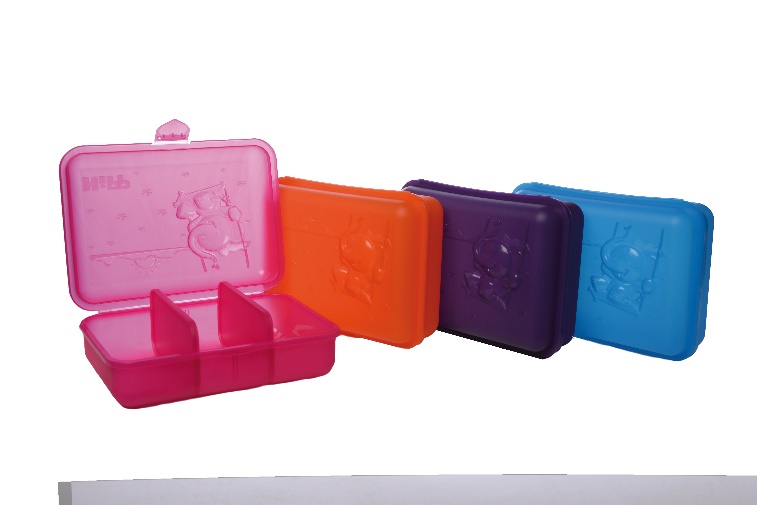 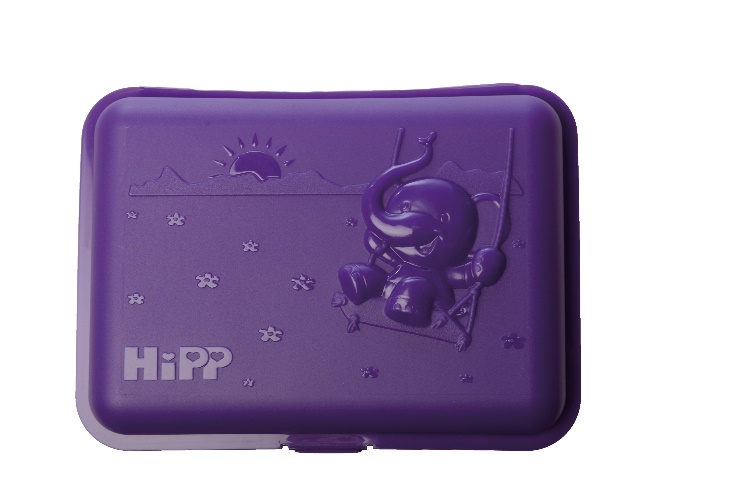 PRODAVAC Ataco d.o.o Mostar				KUPAC	BINGO.___________________________ 					________________________PRILOG  RASTERPRODAVAC Ataco d.o.o Mostar				KUPAC	BINGO___________________________ 					________________________BRPJOBJEKATADRESABROJ GRATISA13Hipermarket KalesijaKalesija, Senada Mehdina Hodžića  bb3060247Hipermarket Bingo Plus BCC SarajevoDžemala Bijedića 16080715Hipermarket TC LukavacLukavac, Lukavačkih brigada bb, 753007062211Hipermarket Bingo Plus BCCMitra Trifunovića br 2 7033133Hipermarket Stup Ilidža, Sarajevo/Kurta Schorka 287025Hipermarket Šićki BrodTuzla, Šićki brod bb, 75000481028Hipermarket ŽiviniceŽivinice, I Ulica br 121, 752704839143Hipermarket KolodvorskaKolodvorska br .12 , Sarajevo48610Hipermarket Gradačac Gradačac, Sarajevska bb40927Hipermarket Srebrenik    Srebrenik, Tuzlanskog odreda bb40818T.C. MostarMostar,Put M-17 br 54037TC Hipermarket HadžićiHadžići, Industrijska zona bb401237T.C.BrčkoBrčko, Braće Ćuskića br.10, 76100402488Hipermarket PrijedorSvale bb, Prijedor4031127Hipermarket Srebrenik    Ul Teritorijalne odbrane 92 bb, Srebrenik4059TC Gračanica Branilaca Kule grada bb, 753203030123Hipermarket GoraždeRabite bb , Goražde3035138Hipermarket Mostar 2Bišće polje bb, Mostar3054210Hipermarket VogošćaUgorsko bb302064TC Zenica      Zenica,Goraždanska br 23, 72000 Lukovo polje242278Hipermarket TravnikTravnik, Aleja Konzula bb242699Hipermarket CazinŽrtava Domovinskog rata bb2444152Hipermarket Ušće Usce bb , Tuzla2455213HM Merkur OtokaGradačačka br.12458222Hipermarket ŠamacNjegoševa bb, Šamac2461251Hipermarket Kozarska DubicaMajora Milana Tepića b.b.201859Hipermarket Velika KladušaUl. 1. maja bb,  77 230 Velika Kladuša181960TC Hipermarket BihaćUl. Žrtava srebreničkog genocida bb, Bihać182592Hipermarket ModričaŠamački Put bb1828121Hipermarket BugojnoUl. Ciglane I bb, Bugojno1838142Supermarke Kozarska DubicaKralja Petra I Oslobodioca bb, Kozarska Dubica1842147Hipermarket KiseljakJosipa Bana Jelačića bb, Kiseljak1847162Hipermarket BareAlipašina bb, Sarajevo1850173Hipermarket - CENTAR Mostar PJ 173Ante Starčevića bb, Mostar1848Poslovna Jedinica OrašjeOrašje, Zona poduzetništva bb, 76270141131TC Hipermarket DobojDoboj,Cara Dušana 18141445Hipermarket Bos.KrupaBosanska Krupa, Poslovna zona bb, 77 240141758Hipermarket IlijašUl. Alića rampa , Mrakovo bb, 71 380 Ilijaš142175Hipermarket VisokoVisoko, Kakanjska bb1427103Hipermarket ZvornikKarakaj 108 a , 75 400 Zvornik1437140Hipermarket GradiškaXVI Krajiške brigade bb, Gradiška1445155Hipermarket -Prijedor 2Srpskih velikana br. 14 , Prijedor1448167Hipermarket Trebinje 2Zasad polje bb, Trebinje1449170Hipermarket UgljevikUl. Ugljevika br. 41, Ugljevik1451174Hipermarket - Lukavica Istočno SarajevoUl. Vojvode Radomira Putmika bb, Istočna Ilidža1456217HM Donji Vakuful. 770 SBBR bb141338TC Hipermarket BijeljinaBijeljina,Cara Uroša 54,76300101549Hipermarket BrezaUl. Potkraj bb, 71 370 Breza101653TC Hipermarket ČitlukGospodarska zona, Tromeđa bb , 88260 Čitluk102385Hipermarket Doboj JugMatuzići bb1029122TC HIPERMARKET BUŽIMGenerala Izeta nanića bb1032128Hipermarket TešanjIndustrijska zona Bukva bb, Tešanj1034134Hipermarket Banja LukaBranka Popovića bb1036139Supermarket Bijeljina 1Kralja Petra I Karađorđevića br.1 , Bijeljina1040145Hipermarket Bijeljina 2Stefana dečanskog bb, Bijeljina1041146Hipermarket Bihać 2Ul. Žrtava srebreničkog genocida bb, Bihać1043150Hipermnarket Trebinje Tini bb, Trebinje1046157Hipermarket BulevarUl. Džemala bijedića br. 11052207Hipermarket Brčko 2 (Tuš)Desanke Maksimović bb , Brčko1053208Hipermarket Bosanski PetrovacV korpusa bb1057220HM ZavidovićiRadnička cesta bb Zavidovići1059224Hipermarket CiljugeCiljuge I, Živinice10TOTAL1500